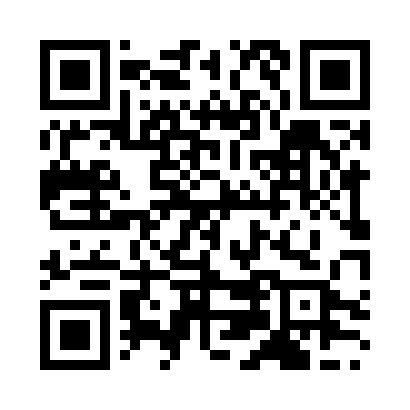 Prayer times for Khalanga, NepalMon 1 Apr 2024 - Tue 30 Apr 2024High Latitude Method: NonePrayer Calculation Method: Muslim World LeagueAsar Calculation Method: ShafiPrayer times provided by https://www.salahtimes.comDateDayFajrSunriseDhuhrAsrMaghribIsha1Mon4:516:1212:273:586:427:582Tue4:506:1112:263:586:427:583Wed4:496:1012:263:586:437:594Thu4:476:0912:263:586:438:005Fri4:466:0712:253:586:448:016Sat4:456:0612:253:586:458:017Sun4:446:0512:253:586:458:028Mon4:426:0412:253:586:468:039Tue4:416:0312:243:586:468:0410Wed4:406:0212:243:586:478:0411Thu4:386:0112:243:586:488:0512Fri4:375:5912:243:586:488:0613Sat4:365:5812:233:586:498:0714Sun4:345:5712:233:586:498:0715Mon4:335:5612:233:586:508:0816Tue4:325:5512:233:586:518:0917Wed4:305:5412:223:576:518:1018Thu4:295:5312:223:576:528:1119Fri4:285:5212:223:576:538:1120Sat4:275:5112:223:576:538:1221Sun4:255:5012:223:576:548:1322Mon4:245:4912:213:576:548:1423Tue4:235:4812:213:576:558:1524Wed4:225:4712:213:576:568:1625Thu4:205:4612:213:576:568:1626Fri4:195:4512:213:576:578:1727Sat4:185:4412:203:576:588:1828Sun4:175:4312:203:576:588:1929Mon4:165:4212:203:566:598:2030Tue4:155:4112:203:566:598:21